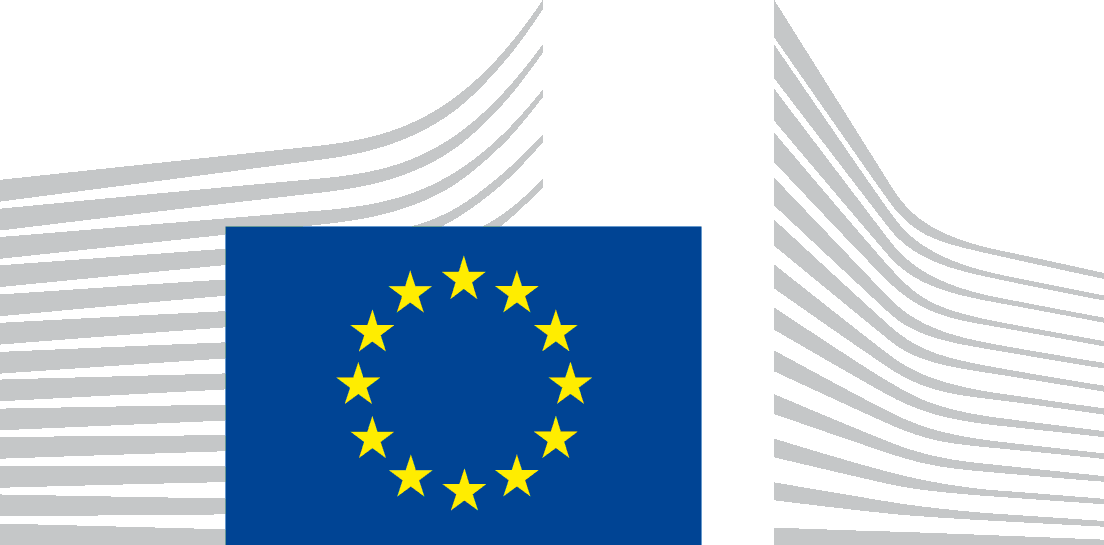 Nomination of the Communication Officer 2021-2027 Programme(s): …Name of the communication officer: …Name of the institution: …Address: …Email address of the communication officer: …Nominating bodyName of the institution in charge of the nomination: …Name of the representative: …Function: …Address: …Email address of the representative of the institution: …Decision: …Done in (place) on (date).(Signature)